5290Town of Dundee Code EnforcementSpecial Magistrate HearingAGENDAFriday, January 25, 202210:00 A.M.CALL TO ORDER – Special Magistrate, Joseph Mawhinney, Esq. PresidingSWEARING IN OF PERSONS TO TESTIFY – Code Enforcement Clerk Melissa GlogowskiOfficer Josh LarsenNEW BUSINESS10:00 A.M.NoneOLD BusinessNoneCertifications OF FinesNoneRequest TO BE HEARDCase # CE-13-00041	Michael C Simmons/Marcus C Simmons 	117 Polk Ave	Date of Order:		01/16/14	Date corrected:	12/08/22	Days past due:		2,883	City Costs:		$89.97	Total Fine:		$723,087.97NEXT MEETING DATE: Tuesday February 22, 2022ADJOURNIN ACCORDANCE WITH THE AMERICANS WITH DISABILITIES ACT AND F.S.S 286.26, PERSONS WITH DISABILITIES NEEDING SPECIAL ACCOMODATION TO PARTICIOATE IN THIS PROCEEDING SHOULD CONTACT THE CITY CLERK PRIOR TO THE PROCEEDING AT (863) 438-8330 FOR ASSISTANCE; IF HEARING IMPAIRED, TELEPHONE THE FLORIDA RELAY SERVICE NUMBERS (800) 955-8771 (TDD) OR (800) 955-8770 (VOICE) FOR ASSISTANCE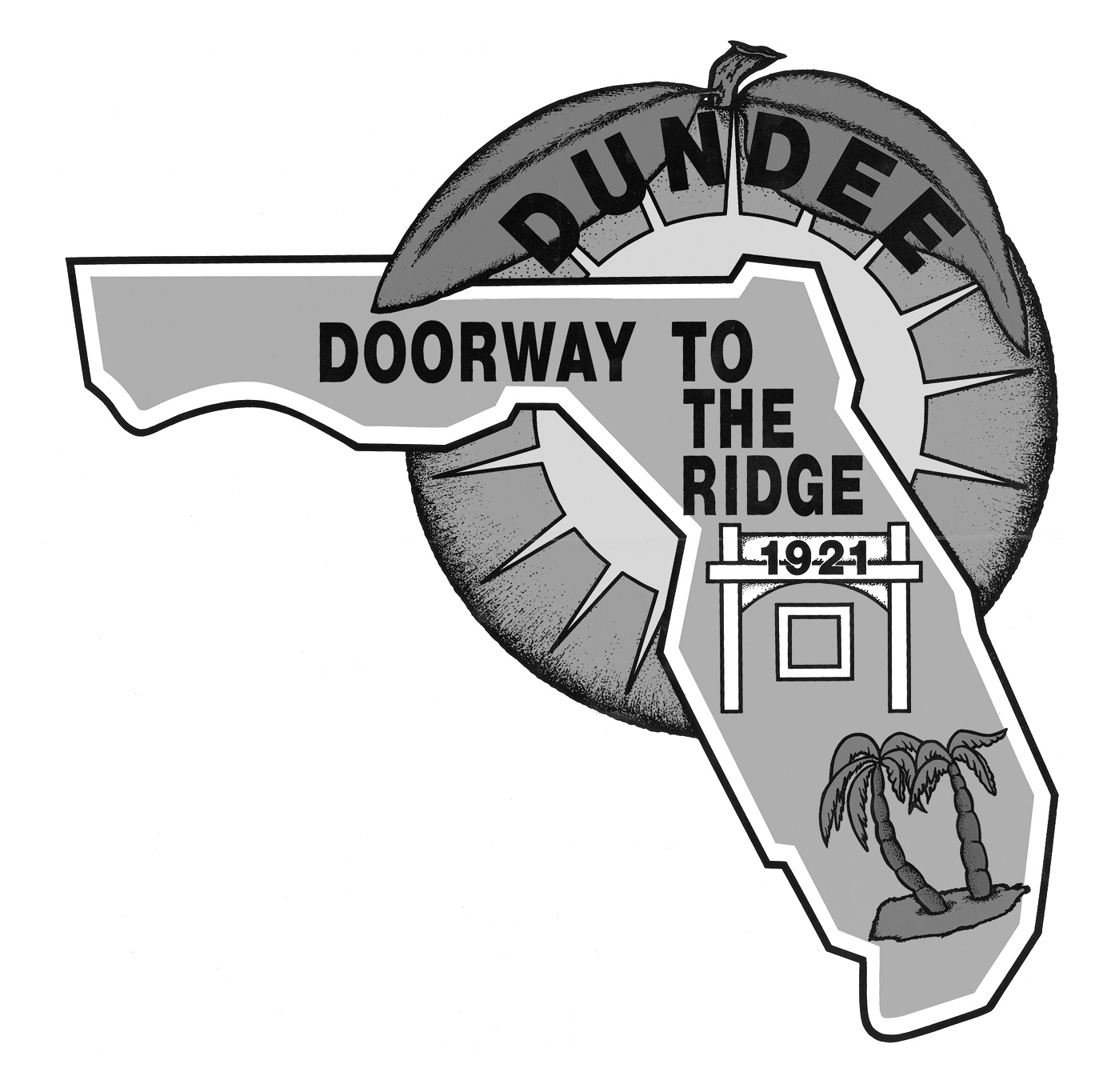 